Workshop  #   1   taller  numero 1English classDegree  7thEsp. Vicente Quiñones 1st period1. use this address and practice pronouncing ordinal numbers   and cardinalhttps://www.languageguide.org/im/ordinal_numbers/eng/?lang=tlhttps://www.languageguide.org/english/numbers/2. Observe el video English converstion lesson  03, del minuto 1 al minuto 13Link para ver el videoEnglish Conversation Learn English Speaking English Subtitles Lesson 03       luego:a.Escriba las conversaciones en inglés que aparece en letra amarilla.------------------------------------------------------------------------------------------------------------------------------------------------------------------------------------------------------------------------------------------------------------------------------------------------------------------------------------------------------------------------------------------------------------------------------------------------------------------------------------------------------------------------------------------------------------------------------------------------------------------------------------------------------------------------------------------------------------------------------------------------------------------------------------------------------------------------------------------------------------------------------------------------------------------------------------------------b.traduzca al español la anterior conversación ------------------------------------------------------------------------------------------------------------------------------------------------------------------------------------------------------------------------------------------------------------------------------------------------------------------------------------------------------------------------------------------------------------------------------------------------------------------------------------------------------------------------------------------------------------------------------------------------------------------------------------------------------------------------------------------------------------------------------------------------------------------------------------------------------------------------------------------------------------------------------------------------------------------------------------------------------------------------------------------------------------------------------------------------------------------------------------------------------------------------------------------------------------------------------------------------------------------------------------------------c.seleccione por lo menos 15 palabras nuevas con su respectivo vocabulario y aprender las ------------------------------------------------------------------3. Check your vocabulary: matching Match the vocabulary with the correct definition and write a–j next to the numbers 1–101…….. You use this part of the body to hear.                                                                             a. eyes2…….. You have eight of these, four on each hand.                                                                  b. ear3…….. You have two of these. You use them to walk                                                             . c. head4…….. You use these to see.                                                                                                         d. throat5…….. You use this to talk, smile and eat.                                                                                  e. foot6…….. The part of your body with your hair, eyes, mouth, nose and ears on.                     f. fingers7…….. At the bottom of your leg, you have a ___. You wear a shoe on it.                           g. mouth8…….. You have one ___ in the middle of your face. You use it to smell.                             h. nose9…….. After your mouth, your food goes down your ___. Sometimes thispart of the body hurts when you are ill.                                                                                     i. arms10…… You have two of these. They have your hands at the end                                         . j. legs4.Traduzca al español las anteriores  oraciones del 1-10 correctamente apareada con las letras a.j-------------------------------------------------------------------------------------------------------------------------------------------------------------------------------------------------------------------------------------------------------------------------------------------------------------------------------------------------------------------------------------------------------------------------------------------------------------------------------------------------------------------------------------------------------------------------------------------------------------------------------------------------------------------------------------------------------------------------------------------------------------------------------------------------------------------------------------------------------------------------------------------------------------------------------------------------------------------------------------------------------------------------------------------------------------------------------------------------------------------------------------------------------------------------------------------------------------------------------------------------------------------------------------------------------------------------------------------------------------5.The animals are waiting to come in to your house: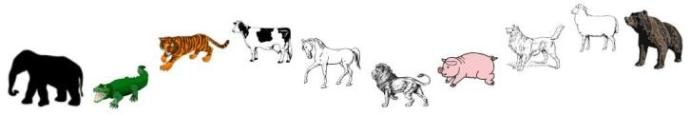 6.In which position is the animal immediately in front of the pig?Selecciones  A,B,C,D para responder, luego traduzca al español la pregunta A .eight                      B.  seventhC.  sixth                     D. Fifth7.What is the fifth month of the year?---------------------------------------------------A.February                B.MarchC.April                        D.May 8.Can - can't 8.Can - can'tEscoja la opción mas indicada para responder la pregunta,luego traduzca al español Escoja la opción mas indicada para responder la pregunta,luego traduzca al español 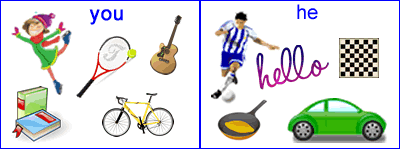 Can you skate?--------------------  No, I can'tYes, he can  No, he can'tYes, I canCan he play tennis?-------------------  Yes, I can No, he can'tYes, he canNo, I can'tCan he speak English?------------------------  Yes, he can No, he can'tNo, I can'tYes, I canCan you cook?-------------------------  Yes, I canYes, he canNo, he can'tNo, I can'tCan you read?--------------------------  No, he can'tYes, I canYes, he canNo, I can'tCan he play football?------------------------9.Escriba 10 habilidades que tu puedas realizar en forma de reto para otra persona.ExampleI can touth my nose with the  tongue = yo puedo tocar mi nariz con la lengua -----------------------------------------------------------------------------------------------------------------------------------------------------------------------------------------------------------------------------------------------------------------------------------------------------------------------------------------------------------------------------------------------------------------------------------------------------------------------------------------------------------------------------------------------------------------------------------------------------------------------------------------------------------------------------------------10. Origin of the Days of the WeekIn ancient Greece, each day of the week was to honour a certain god. Romans took over the custom, but used the names of their own gods. In English some of the names were replaced by the names of nordic gods.Try to find out the origin of each day of the week.Seleccione la respuesta correcta según el origen de los días de la semana y lo visto en clase, luego explica tu respuesta en inglés y españolThis day is named after the sun. - ----------------------------------------------------------------This day is named after the moon. - -----------------------------------------------------------------This day is named after Saturn. - ------------------------------------------------------------------This day is named after Freya, the Teutonic goddess of love and beauty. - ------------------------------------------------------------------------------This day is named after Thor, the Norse god of thunder. - -----------------------------------------------------------------------------------------------------------------------------------This day is named after Tiu, the English / Germanic god of war and the sky. - ---------------------------------------------------------------------------------------------------------------------------------------------------This day is named after Woden, the chief Anglo-Saxon / Teutonic god. - ---------------------------------------------------------------------------------------------------------------------------------------------  No, I can'tNo, he can'tYes, I canYes, he can